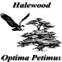 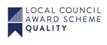 COMMUNITY EVENTS FOR 2020 – HALEWOOD TOWN COUNCILOne of the aims of Halewood Town council is to help promote a vibrant and active local community. The Council recognises and supports the valuable contribution made by many voluntary groups and organisations (often very small) in the fields of arts; sport; culture; social care; services for children and young adults; services for the elderly and people with disabilities; and many others who contribute to the wellbeing of the local community. For 2020, Halewood Town Council seeks to work in partnership with an organisation (or organisations) to help deliver a number of events that contribute to facilitating a ‘vibrant community’. The ‘Community Engagement Working Group’ of Halewood Town Council – a body comprising of Town Councillors – aspires to the delivery of three significant community events in 2020. In previous years, community events would be organised wholly through the staff team of the Town Council. For 2020, our aim is to work directly in partnership with one or more community organisations to assist with event facilitation. We need your expertise, community knowledge, your volunteers and your enthusiasm!Our three Community Events for 2020 are as follows:A community event to celebrate VE Day on the weekend of May 8th-10th 2020;A community event to promote the work of the Town Council and other local partners in the summer of 2020;An event to help promote the switch-on of the Halewood Christmas Lights for 2020 and support other Christmas activities at the Town Council.Can your organisation assist the Town council with its aims?For the provision of the three events, the Council will allocate funding from its special reserves to facilitate the delivery of the project(s). This funding is to be utilised for the delivery of the eventsThe Council has powers to give financial aid under various statutes, notably Local Government Act 1972 : s137 in respect of expenditure for purposes not otherwise authorized, which are considered to be in the interests of, and bringing direct benefit to, the area and its community s142 in respect of provision of information concerning services available s144 in respect of encouragement of visitors; provision of conference & other facilities. s145 in respect of provision of entertainment or development of arts and crafts. Local Government (Miscellaneous Provisions) Act 1976 : s19 in respect of provision of recreational, social and sporting facilities What do you need to do?At this stage we are asking organisations to make an ‘expression of interest’ for helping to deliver one, two or all of the events for 2020. Your expression of interest will be considered by the Community Engagement Working Group and you may be invited to meet with representatives of the Town Council to discuss your plans and ideas further.Your expression of interest should include the following:Tell us a little about your organisation. Who you work with? How often etc?Your organisation’s track record of delivering community events.The status of your organisation (do you have a constitution, bank account etc.)Have you previously been supported by Halewood Town Council?Some initial thoughts and ideas about how the events would be delivered.Ideas for match funding or other grants that could be sourced.How much of the funding you would require to assist your organisation with the planning, delivery and evaluation of the events (in % terms) and why.Our deadline for receiving the expressions of interest is midday on Friday February 5th 2020. For further information or an informal conversation, please contact Gerry Allen (Town Manager) on 443-2062 or via email on gerry.allen@knowsley.gov.uk 